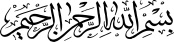 تکمیلی غیرحضوریتکمیلی غیرحضوریامتحانات پایانی -  نيمسال دوم  95 ـ  94 امتحانات پایانی -  نيمسال دوم  95 ـ  94 امتحانات پایانی -  نيمسال دوم  95 ـ  94 امتحانات پایانی -  نيمسال دوم  95 ـ  94 امتحانات پایانی -  نيمسال دوم  95 ـ  94 رشته: رشته: تفسیرتفسیر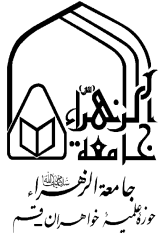 نام درس  :متون عربی معاصر 1 متون عربی معاصر 1 متون عربی معاصر 1 متون عربی معاصر 1 کد درس :کد درس :کد درس :864104386410438641043تاریخ امتحان  :30/4/9530/4/95ساعت برگزاری :1414مدت پاسخگویی :مدت پاسخگویی :مدت پاسخگویی :مدت پاسخگویی :90 دقیقهنـام نـام نام خانوادگینام خانوادگینام پدرکد تحصیلیکد تحصیلیکد تحصیلینام استان محل آزمون نام استان محل آزمون نمره برگهنمره برگهتـوجه قبل از شروع به پاسخگویی سوالات حتما مشخصات فردی، کد تحصیلی و نام محل آزمون خود را به صورت دقیق بنویسید. برای پاسخگویی به سوالات ترتیب پاسخگویی رعایت شود تا اساتید محترم زمان تصحیح، دچار مشکل نگردند. قبل از شروع به پاسخگویی سوالات حتما مشخصات فردی، کد تحصیلی و نام محل آزمون خود را به صورت دقیق بنویسید. برای پاسخگویی به سوالات ترتیب پاسخگویی رعایت شود تا اساتید محترم زمان تصحیح، دچار مشکل نگردند. قبل از شروع به پاسخگویی سوالات حتما مشخصات فردی، کد تحصیلی و نام محل آزمون خود را به صورت دقیق بنویسید. برای پاسخگویی به سوالات ترتیب پاسخگویی رعایت شود تا اساتید محترم زمان تصحیح، دچار مشکل نگردند. قبل از شروع به پاسخگویی سوالات حتما مشخصات فردی، کد تحصیلی و نام محل آزمون خود را به صورت دقیق بنویسید. برای پاسخگویی به سوالات ترتیب پاسخگویی رعایت شود تا اساتید محترم زمان تصحیح، دچار مشکل نگردند. قبل از شروع به پاسخگویی سوالات حتما مشخصات فردی، کد تحصیلی و نام محل آزمون خود را به صورت دقیق بنویسید. برای پاسخگویی به سوالات ترتیب پاسخگویی رعایت شود تا اساتید محترم زمان تصحیح، دچار مشکل نگردند. قبل از شروع به پاسخگویی سوالات حتما مشخصات فردی، کد تحصیلی و نام محل آزمون خود را به صورت دقیق بنویسید. برای پاسخگویی به سوالات ترتیب پاسخگویی رعایت شود تا اساتید محترم زمان تصحیح، دچار مشکل نگردند. قبل از شروع به پاسخگویی سوالات حتما مشخصات فردی، کد تحصیلی و نام محل آزمون خود را به صورت دقیق بنویسید. برای پاسخگویی به سوالات ترتیب پاسخگویی رعایت شود تا اساتید محترم زمان تصحیح، دچار مشکل نگردند. قبل از شروع به پاسخگویی سوالات حتما مشخصات فردی، کد تحصیلی و نام محل آزمون خود را به صورت دقیق بنویسید. برای پاسخگویی به سوالات ترتیب پاسخگویی رعایت شود تا اساتید محترم زمان تصحیح، دچار مشکل نگردند. قبل از شروع به پاسخگویی سوالات حتما مشخصات فردی، کد تحصیلی و نام محل آزمون خود را به صورت دقیق بنویسید. برای پاسخگویی به سوالات ترتیب پاسخگویی رعایت شود تا اساتید محترم زمان تصحیح، دچار مشکل نگردند. قبل از شروع به پاسخگویی سوالات حتما مشخصات فردی، کد تحصیلی و نام محل آزمون خود را به صورت دقیق بنویسید. برای پاسخگویی به سوالات ترتیب پاسخگویی رعایت شود تا اساتید محترم زمان تصحیح، دچار مشکل نگردند.عبارت های زیر را گویا و روان ترجمه کنید. الاتجاه الموضوعی لا یتناول تفسیر القرآن آیه آیه بالطریقه التی یمارسها التفسیر التجزیئی بل تقوم فیه الدراسه القرآنیه علی اساس الموضوعات فی حقول العقیده و الاجتماع و غیرهما . (1 نمره )فالساحة التاریخیة کایه ساحة اخری فلکیة کانت او فیزیائیة او نباتیة اذ لا اشکال فی ان کلا من هذه الساحات زاخرة بمجموعة من الظواهر. ( 1 نمره )ننتظر من القرآن الکریم ان یعطینا عمومیات ، ان یعطینا مواقف ، ان یبلور لنا مفهوما عملیا فی سنن التاریخ علی هذه الساحه من ساحات الکون . ( 1 نمره )و فی ایات اخری حصل الحث الاکید علی الاستفادة من الحوادث الماضیه و شحذ الهمم لایجاد عملیه استقراء للتاریخ و عملیه الاستقراء للحوادث . ( 1 نمره )ان حالات الباساء و الضراء التی تتعملق علی مستوی الزلزال هی فی الحقیقه مدرسة للامة هی امتحان لارادتها و صمودها و ثباتها . ( 1 نمره )هذا الفتح القرآنی الجلیل هو الذی مهد الی تنبیه الفکر البشری بعد ذلک بقرون الی ان تجری محاولات لفهم التاریخ فهما علمیا بعد نزول القرآن بثمانیه قرون . ( 1 نمره )و مما یوکد علی ان السیر فی الارض هی الوسیله الامثل لکشف اسرار بدایه الخلق هو ان الفلاسفه البشر علی کثرتهم لم یتمکنوا من الوصول الی اجابه مقنعه حول هذا الموضوع بینما تمکن دارون فی رحله واحده من کشف بعض هذه الاسرار .  ( 2 نمره )اما الاکتشاف الذی اصاب علماء التطور بصدفه کبیره فهو اکتشاف الشفیرات الوراثیه فی منتصف القرن العشرین حیث تبین ان جمیع مواصفات تصنیع الکائن الحی قد تم کتابتها بطریقه رقمیه علی شریط الحامض النووی الموجود فی کل خلیه من خلایاه.  (2نمره)معنای واژه‌های مشخص شده در هر عبارت را بیان کنید.  (هر واژه 5/. نمره) (ترجمه عبارت لازم نیست.) الف) و تعتبر ( الطفرات الوراثیه ) و ما یسمی ( بالانجراف الجینی ) اهم الیات التطور فی هذه النظریه.  ب) قد تمکن علماء ( الجیولوجیا ) من خلال ( دراستهم ) لترکیب الارض معرفه کثیر من الاحداث.                                                                            ج) لقد احدثت نظریه التطور ضجه کبیره فی ( الاوساط ) الدینیة و العلمیة و لا زال ( صدی ) هذه الضجة قائما الی یومنا هذا. د) الانسان ( الاعتیادی ) کان یفسر التاریخ بوصفه ( کومة ) متراکمة من الاحداث.  ه) التفسیر الموضوعی ( یتطلع الی ) ما هو اوسع من ذلک حیث نجده یحاول ان یصل الی مرکب نظری قرآنی ( یحتل ) فی اطاره کل واحد من تلک المدلولات التفصیلیة موقعه المناسب.                                                                                                                                                                                                                        موفق باشيد  